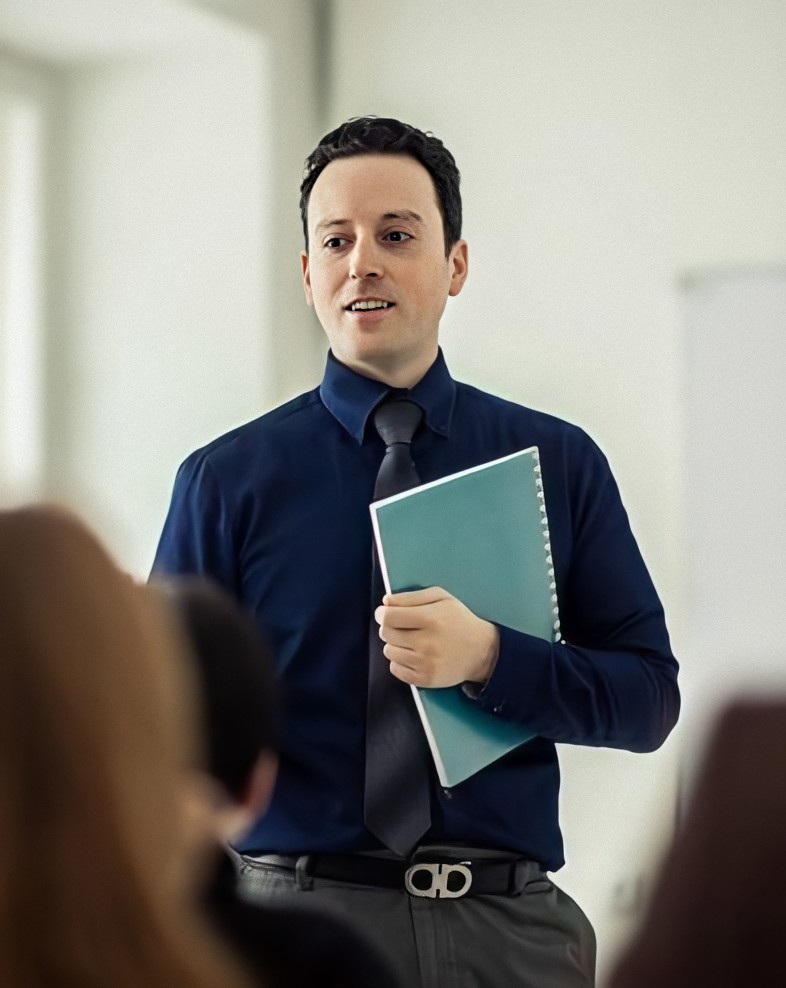 Знакомство с американской системой образования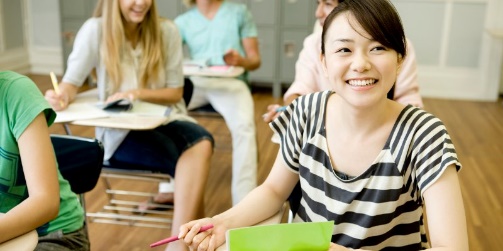 Американская система образования предлагает богатые возможности выбора для иностранных студентов. Существует целый ряд школ, программ и мест, в которых выбор может быть ошеломляющим для учеников, даже для тех, кто в США. Когда вы начинаете поиск школ, важно ознакомиться с американской системой образования. Понимание системы поможет вам сузить выбор и разработать план обучения.Структура образования Начальная и средняя школа   До высшего образования американские студенты посещают начальную и среднюю школу в общей сложности 12 лет. Эти годы упоминаются как с первого по двенадцатый классы.   Примерно в шесть лет дети в США начинают обучение в школе, которую чаще всего называют «начальной школой». Они посещают ее пять или шесть лет, а затем идут в среднюю школу.   Средняя школа состоит из двух программ: первая - «средняя школа» или «неполная старшая школа», а вторая - «старшая школа». Диплом или сертификат выдается после окончания старшей школы. После окончания старшей школы (12-й класс) учащиеся США могут поступить в колледж или университет. Обучение в колледже или университете известно, как «высшее образование».   Система оценивания   Как и американские студенты, вы должны будете представить свои академические справки как часть вашего заявления о поступлении в университет или колледж. Академические справки являются официальными копиями вашей академической работы. В США это включает ваши «оценки» и «средний балл» (GPA), которые являются показателями ваших академических достижений. Курсы обычно оцениваются с использованием процентов, которые преобразуются в буквенные оценки.   Система оценок и средний балл в США могут быть запутанными, особенно для иностранных студентов. Интерпретация оценок имеет много вариантов. Например, два студента, которые посещали разные школы, подают свои справки в один и тот же университет. У обоих 3,5 балла, но один ученик посещал среднюю школу, а другой учился в престижной школе, которая была сложной в учебе. Университет может по-разному истолковывать их средний балл, потому что две школы имеют совершенно разные стандарты.   Поэтому необходимо помнить о некоторых важных вещах:•  Вы должны найти в США эквивалент последнего уровня образования, которое вы получили в своей стране.•  Обратите особое внимание на требования к поступлению в каждый университет и колледж, а также на программы получения индивидуальных степеней, которые могут отличаться от требований университета.•  Регулярно встречайтесь с консультантом по образованию или инструктором, чтобы убедиться, что вы соответствуете требованиям.   Ваш консультант по вопросам образования или инструктор сможет проконсультировать вас о том, должны ли вы провести дополнительный год или два, готовясь к поступлению в университет США. Если иностранный студент поступил в университет или колледж США до того, как он имеет право посещать университет в своей стране, правительства и работодатели некоторых стран могут не признавать образование студентов в США. Академический год   Обычно учебные дни начинаются в августе или в сентябре и продолжаются до мая или июня. Большинство новых студентов начинают учиться осенью, так что это хорошая идея для иностранных студентов также начинать учебу в университетах США в это время. В начале учебного года много волнения и студентов, сформировавших отличные дружные отношения за это время, так как они все привыкают к новой фазе их академической жизни. Дополнительно было основано много курсов для студентов, следовательно, они начинаются осенью и продолжаются весь год.   Академический год во многих учебных заведениях состоит из двух «семестров». (Некоторые учебные заведения используют систему трехгодичного календаря известного как «триместр».) Все еще другие продолжают делить год в четвертичную систему, не считая летние сессии. В принципе если исключить летние сессии, академический год состоит либо из двух семестров или же из трех четвертей.Американская система высшего образования: Уровни обучения  • Первая ступень: Бакалавриат   «Американская система более раскрепощенная. В Гонконге Вы просто учите то, что учитель пишет на доске. В Америке, вы обсуждаете проблемы и больше фокусируетесь на идеях.»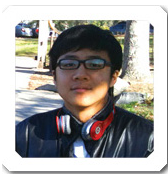    Паоло Кван из Гонконга: изучает английский язык и бизнес-администрирование в колледже Сьерра в Калифорнии   Студент, который посещает колледж/университет, но не получивший степень бакалавра, учится на базовом уровне (бакалавриате). Как правило, получение степени бакалавра занимает 4 года. Вы можете начать программу бакалавриата в общественном колледже либо в четырехгодичном университете/колледже.   Во время ваших первых 2 лет обучения от Вас будет требоваться посещение огромной вариации курсов по разным предметам; широко известные необходимые курсы: литература, наука, социальные науки, искусство, история и т.п. Вы обязаны получить фундаментальные знания, основу, прежде чем концентрироваться на определенных сферах профессиональной деятельности.   Многие студенты выбирают обучение в общественных колледжах для первых 2-х лет обязательных курсов. Они зарабатывают средне-специальную степень гуманитарных наук и затем переводятся в четырехгодичный университет/колледж.   «Главная специальность» это определенный факультет, на котором сосредоточенно Ваше образование. Например, если у кого-то главная специальность-журналистика, он заработает степень бакалавра гуманитарных наук в области журналистики. Кандидат берет на себя обязанность присутствовать на курсах, связанных с его областью, чтобы соответствовать предъявляемым требованиям его квалификации. Он должен выбрать главную специальность в начале 3-го курса.   Очень уникальная черта американского высшего образования-это то, что Вы можете менять Вашу главную специальность множество раз, если желаете этого. Это очень популярно среди американских студентов-менять специальности во время обучения на бакалавриате. Часто студенты открывают для себя другую область, в которой они преуспевают либо которой они наслаждаются. Американская система образования очень гибкая. Помните, что смена специальностей может привести к бóльшему количеству курсов, что означает больше времени и денег.  • Вторая ступень: Выпускник, претендующий на степень магистра   На данный момент, выпускник колледжа/университета со степенью бакалавра может серьезно думать о получении степени магистра для того, чтобы приобрести знания определенных профессий либо, чтобы продвинуться на карьерной лестнице. Эта степень обычно обязательна для высших должностей в библиотечном деле, инженерии, поведенческих и образовательных науках.   Более того, интернациональным студентам из некоторых стран позволено обучаться за рубежом только на магистратуре. Вам следует выяснить о необходимых полномочиях для устройства на работу в вашей стране прежде чем, подавать заявку на магистратуру в США.   Магистерская программа обычно входит в подразделения университета/колледжа. Чтобы получить допуск к программе, Вам потребуется сдать GRE (экзамен для бакалавров). Некоторые магистерские программы запрашивают такие тесты, как: LSAT (для юридического дела), GRE или GMAT (для факультета бизнеса), MCAT (для медицинского факультета).   Завершение магистерской программы занимает примерно один-два года. Допустим, магистр экономического управления очень популярная степень, занимающая примерно 2 года. Продолжительность других программ, таких как журналистика, составляет 1 год.   Большинство магистерских программ проводятся в аудитории и по окончании программы магистр должен подготовить объемное исследование, так называемая «магистерская диссертация» либо «магистерский проект».  • Третий уровень: выпускник в стремлении к докторантуре.   Многие высшие учебные заведения считают, что получение степени магистра — это первый шаг к получению докторской степени. Но в некоторых учебных заведениях студенты могут также получить докторскую степень без получения степени магистра.   Первые два года учебной программы большинство кандидатов на докторантуру записываются на курсы и классы. По крайней мере еще один год уйдет на исследование и записи диссертаций. Эта записи должны будут содержать представление, дизайн или исследование которые нигде не были опубликованы.   Докторская диссертация — это обсуждение и краткое изложение текущей стипендии по определенной теме. Большинство университетов США присуждают докторскую степень кандидатам при знании двух иностранных языков, провождении определенного времени «в резиденции», сдачи экзамена на квалификацию, которая официально подтверждает кандидатов на программу докторской степени, а также сдачи устного экзамена на такую же тему в качестве диссертации.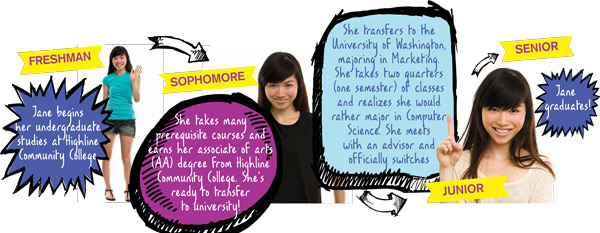 Особенности системы высшего образования в США  Атмосфера занятий   Занятия охватывают огромные лекции с несколькими сотнями студентов, так и маленькие уроки или семинары с малым количеством студентов. Атмосфера американских университетов очень динамична. От вас будут требовать делиться своим мнением, отстаивать его, участвовать в дискуссиях на занятиях и устраивать презентации. Иностранные студенты считают это одним из удивительных аспектов системы образования США.   Обычно каждую неделю профессора задают задания и материалы для чтения. От вас будет требоваться быть в курсе необходимых материалов и домашних работ, чтобы вы могли участвовать в дискуссиях на занятиях и понимать лекции. Некоторые программы также требуют участвовать в лабораторной деятельности.    Профессора выставляют оценки каждому студенту, зачисленного на курс. Оценки обычно основываются на этих факторах: У каждого профессора будут свои уникальные требования, но студенты должны участвовать на занятиях, особенно на семинарских занятиях. Это очень важный фактор в выставления оценок.На промежуточных экзаменации проводящийся во время занятий.Подачи одного или нескольких исследовании, курсовых работ или лабораторных отчетов для оценки.На возможных маленьких экзаменов или тестов. Иногда профессора устраивают «неожиданные» тесты. Они не сильно влияют на оценки, но побуждают студентов успевать за заданиями и участвовать на занятиях.На итоговой экзаменации, которая будет после последнего собрания группы.    Кредитная система   Каждый предмет имеет определенное количество кредитов или кредитных часов. Количество примерно такое же, сколько студент проводит на занятиях по этому предмету каждую неделю. Каждый предмет обычно состоит из 3-5 кредитов.   Дневная программа в большинстве школ составляет 12 или 15 кредитных часов (четыре или пять предметов за семестр) и определенное число кредитов должны быть набранными, чтобы окончить обучение. Ожидается, что иностранные студенты будут записываться на дневную программу в течение каждого семестра.   Переводы в другие учебные заведения  Если студент поступает в новый университет перед окончанием определенной степени в учебе, обычно большие выплаты, сделанные в изначальном учебном заведении, могут быть использованы в новом университете. Это означает что студент может перевестись в другой университет и все еще быть аспирантом определенное времяВиды высшего образования в Соединённых штатах   «Мне нравится, что здесь гибкие графики, весело проходят уроки, а также есть различные виды деятельности, в которых я могу принимать участие.»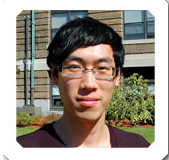    Сюйцзе Чжао из Китая: изучает компьютерные сети в Технологическом институте Вентворта в Бостоне.Государственный колледж или университет   Государственная школа поддерживается и управляется штатом или местным правительством. В каждом из 50 штатов США работает по крайней мере один государственный университет и, возможно, несколько государственных колледжей. Многие из этих государственных университетских школ имеют название штата или собственно слово «штат» в своих названиях: например, Университет штата Вашингтон или же Университет Мичигана.   2. Частные колледжи и университеты   Эти школы находятся в частном управлении, а не в управлении ветвью власти. Стоимость обучения выше, чем в государственных школах. Обычно, частные университеты и колледжи США меньше по размеру, чем государственные школы.   Религиозные университеты и колледжи являются частными школами. Почти все эти школы приветствуют учеников всех религий и верований. Тем не менее, есть процент школ, предпочитающих принимать учеников, которые придерживаются таких же религиозных взглядов, что и сами школы.   3. Общественный колледж   Общественные колледжи - это двухгодичные колледжи, которые присуждают ученые степени (переводные), а также сертификаты. Есть много типов ученых степеней, но самый важный отличительный фактор - является ли степень передаваемой. Как правило, существует два основных курса: один для академического перевода, а другой готовит студентов к немедленному поступлению на работу. Высшие университетские степени обычно связаны с искусством или наукой. Но маловероятно, что они могут быть переданы сотруднику прикладных научных степеней и сертификатов об окончании.   Выпускники местных колледжей чаще всего переводятся в четырехлетние колледжи или университеты для получения степени. Поскольку они могут переводить кредиты, заработанные ими во время обучения в местном колледже, они могут завершить программу получения степени бакалавра в течение двух или более дополнительных лет. Многие также предлагают программы ESL или интенсивные курсы английского языка, которые подготовят студентов к курсам университетского уровня.   Если вы не планируете получать степень выше Ассоциата, то вам стоит узнать будет ли данная степень квалифицироваться для работы, на которую вы хотите наняться в вашей стране.   4. Технологический институт   Технологический институт - это школа, в которой как минимум четыре года обучают науке и технике. Некоторые из них имеют программы магистратуры, пока другие предлагают краткосрочные курсы.    «Одной из проблем было то, когда вы регистрируетесь на занятия и разрабатываете учебный план. Я действительно не могла определиться, что изучать, потому что я могла выбрать много программ. Я встретилась с Анжелой Ху (академическим советником) посоветоваться насчет занятий, которые я могла бы взять, и тогда мне стало намного легче."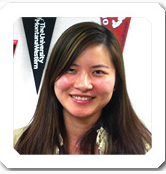    Мейюн Хан из Китая: учиться на медсестру в колледже Мерритт в Сан-ФранцискоYou can learn more about the US Education System in interview with Mr. Chris: https://cloud.mail.ru/stock/gPRmmZnH6WAGVCgydWs5awoxEXHIBITION
"INTERNATIONAL EDUCATION"
NUR-SULTAN (ASTANA), SEPTEMBER 26, 2020, 12.00-16.00
  Want to study abroad or take part in an exchange program? At the exhibition "International Education" you can learn how to do it!  Studying abroad is a unique experience and bright prospects. Universities, colleges, language and private schools for the whole world.•  Ask questions of educational institutions representatives from Australia, Great Britain, Hungary, Germany, Italy, Kazakhstan, Canada, Latvia, Malaysia, the United Arab Emirates, Poland, Russia, Northern Cyprus, Singapore, the USA, Turkey, Finland, France, Czech Republic, Switzerland, Estonia.•  Get information on student visas in person from ambassadors of Finland and Latvia embassies.•  Explore undergraduate, graduate and MBA programs and create your own ranking.•  Understand the rules for admission to universities in different countries for the 2020/21 academic year.•  Visit master classes on the secrets of passing TOEFL, IELTS, GMAT.•  Choose training courses that meet your goals.   The event will be supported by Campus France, EducationUSA, Nuffic Neso.Presentations and master classes10 useful exam tips   Many students are afraid of the first session because they are still not confident in their abilities and think that exams at university are dramatically different from school ones. But it is worth saying that this fear exists only in the minds of students who, like every person, are afraid of the unknown. In fact, today there are hundreds of ways to pass a session without any problems, because on the Internet you can easily find a way to pass it as efficiently as possible.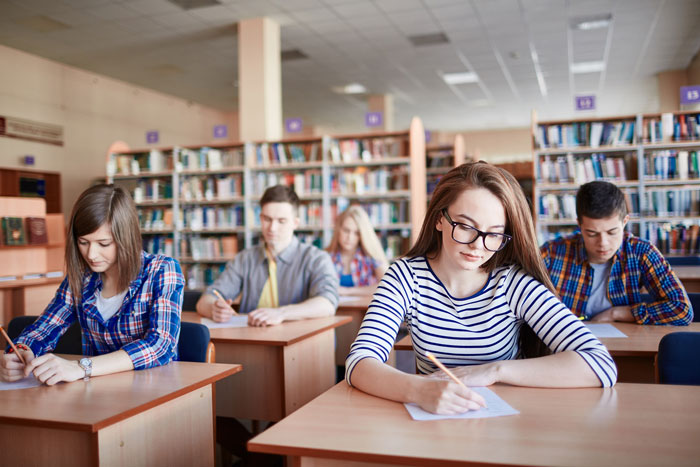    In order to surely pass the exams during the session, you need to know only a few rules that help each student to pass them perfectly without much effort.
1) You should believe in yourself. If you think that this subject is too hard for you to understand, remind yourself that you did not enter this educational institution for nothing. Believe in yourself and don’t give up. In fact, you can do it if you believe in yourself.
2) Prepare for the exam psychologically and set up yourself that you will pass exams successfully.
3) Prepare a lot of material and choose the main information. Then revise it from time to time during the day.
4) Prepare thesis on every question, that will clearly show the main point of your answer. In other words, thesis should help you retell the text(this approach is very valuable especially if the exam is being done orally).
5) Organize your material, it will help you to understand a lot of new information.
6) Try not to memorize what you don’t understand or don’t know. It will be better if you will try to understand what you’re reading, it will help you more.
7) Prepare couple of main sentences for every question, it will be easier to associate questions with information that you will tell or write.
8) Be ready for hard questions, and try to realize that someone will get very hard question.
9) Don’t read a lot of literature before exam. Forget about your problems before exam.
10) Forget about being nervous because you are ready for exams!Main test day schedule  Registration for the main test starts at 12.15.  Before you go into the registration room, complete all personal affairs (calls, toilet, etc.).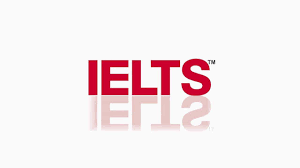 
   Candidates who are late for the registration or have forgotten the document for which registration for the test was made are not allowed to take a written test.  The written parts of the test (Listening, Reading, Writing) begin at about 13.00 and take three to three and half hours. As a rule, the test ends at 16.00 - 16.30.
  Seven to ten days before the deadline for the written test, an invitation will be sent to the candidate by e-mail stating the time for the Speaking test. Registration for the speaking test begins twenty minutes before the set time.

  When registering for an speaking and written test, you must have:

1. The main document proving your identity. It should be the document which type and number you indicated when registering in the application form in paragraph ten. If this document is not submitted, the candidate will not be allowed to test;
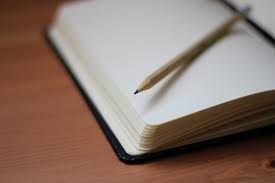 2. The second additional document proving your identity (e.g. passport / ID / driver's license);
3. Receipt for payment of the IELTS test;
4. A simple pencil;
5. Eraser;
6. Sharpener. Rules of conduct on the testYou are required:
1. Come to the Center at least twenty minutes before the time specified in the invitation. Candidates who come after the start of registration will not be admitted to the test!
2. All personal belongings should be left in the registration room.
3. On the test, you only need pens, pencils, an eraser, two documents proving your identity.
4. Follow the instructions given on the day of the test.
5. If you believe that you have received the wrong exam booklet, immediately inform the IELTS center about it.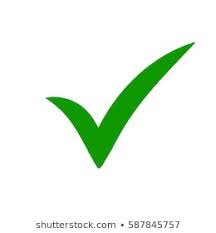 6. If the examination booklet is incomplete and difficult to read, immediately inform the IELTS center staff.7. If you are not sure that you correctly understood your task, raise your hand to attract attention. An IELTS center employee will come to you to help.  Forbidden:1. Arriving later than the specified time, be late for the exam;2. Using dictionaries, crib notes, cell phone and other devices (during the exam they must be turned off);3. Making noise near the examination room, as well as inside it;4. Using corrector or markers;5. Using a pen during the Listening and Reading sections;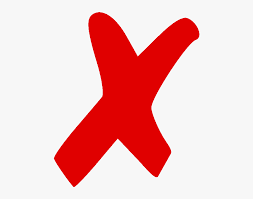 6. Calling the IELTS Center staff during the test loudly;7. Talking, texting, and also exchanging information in any way with other candidates;8. Continuing completing tasks after hearing the instruction “Stop writing now”. Answers that you have added after the instruction “Stop writing now” are allowed to be removed by invigilator;9. Taking out any examination materials from the examination room;10. Leaving the examination room on your own, unaccompanied by IELTS center employees;11. Leaving your place in the examination room until all examination materials have been collected;12. To divulge, discuss, photograph or publish exam materials.  In case of violation of one or more rules, the candidate may be disqualified from the exam and will not receive a certificate (TRF). Payment for the exam is also not refundable.OPENING A NEW EDUCATIONAL CENTER
Little Britain in housing estate "Alexandrovsky"

  We are glad to tell you great news! Very soon, the English Club will open a new training center at st.Bayvel, 22!
  We hope that many will note the convenient location of the center, and most importantly, what we are ready to offer our customers is the company's corporate style of work, harmoniously combining high standards of training, a competent and professional team and the use of modern technologies in the educational process, which allow us to maintain high motivation in the course of classes.
In the new training center you can take advantage of a wide range of services of Foreign Languages’ School ​​"English Club":•  foreign languages ​​for children and adults in groups and individually;
•  grammar groups;
•  preparation for the Unified State Examination and the Final State Certification;
•  acceptance of international exams;
•  language camp 4U Camp.  Now recruitment to groups for adults and children is in the main training center of the «English Club» at Enthusiasts street, 11/2, off 101, phone number: 265-55-54, 261-14-04.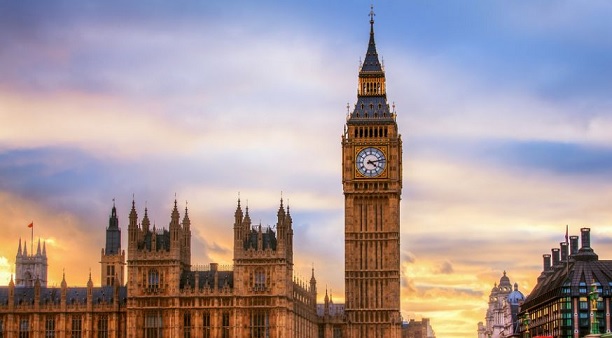 What you need to do when choosing a university  In a country with nearly 3,000 accredited colleges and universities with 4 years of study, finding and choosing the right educational institution can be a difficult process, where you can get confused at every step. It is very convenient to choose the university you have dreamed about based on online ratings or following the advice of peers or classmates.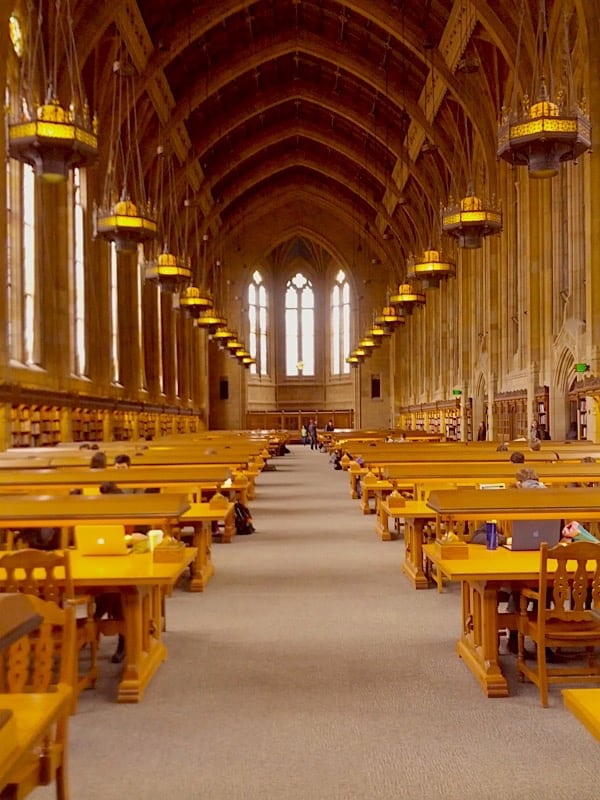   Occam Education advises not blindly obeying public opinion in making such important decision. Choosing a university is also like choosing your home for at least four years of your life. Pay attention to our tips below, which will help you make your home a fertile ground for personal growth, successful learning and good memories.College Rankings  "Top College Lists" are widespread and may be useful in starting a search. However, keep in mind that various organizations and agencies evaluate educational institutions according to different criteria, which they consider important and relevant. For example, take a look at the top five colleges in the USA according to the versions of five popular sources in 2017. You will see that they differ slightly:  Relying on one list without studying the methodology on which it is based, you risk choosing an educational institution that someone else considers the best, or that might became among the best due to an error in the computer algorithm. You would not let someone else in the restaurant place an order in your place, so why would you allow someone else to make such an important decision about your future?  There is no need to ignore ratings, just understand their logic and make sure their validity. The methodology for compiling each rating is presented on the institution’s website, and each of them is based on complex formulas, with the help of which categories such as selectivity, demographics of new entrants, faculty specializations, donations from graduates and theses are evaluated differently. Check out these formulas to see more than just a list of educational institutions.   How to decide what suits you best  The invisible characteristics that form the impression of a college are immeasurable, and ideally, each student should make a list of criteria that are important to him, using them as a kind of peculiar magnifier to evaluate the opportunities offered. Here are some important aspects to consider:* Location and surroundings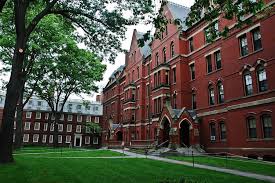 * Size/contingent* Proposed specialties and majors* Optional opportunities* Postgraduate admission opportunities* Spiritual life / mission* Sport events  After considering these aspects, create your own rating, indicating what you need in the educational institution, starting with the most important and ending with the least important. When you determine your “wishes”, as well as unwanted moments, we will help you move in the right direction, we will provide resources that narrow your search and outline a list of educational institutions suitable for your individual characteristics.  Occam strongly advises taking responsibility for the choice of your education and your future and making it consciously.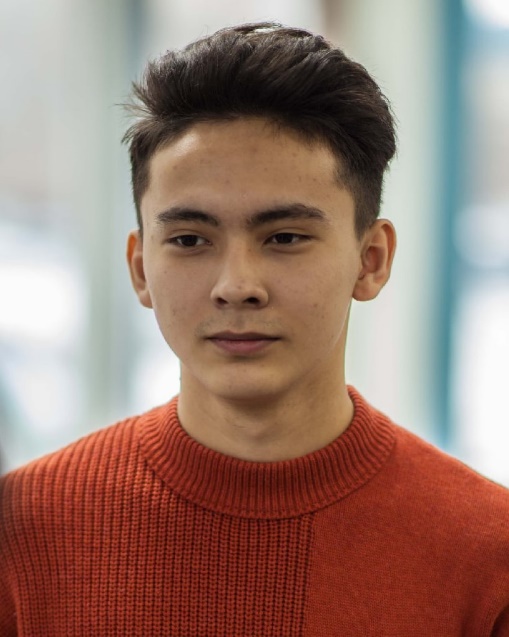 Andasov Rustem – head editor, translatorNazarova Nuraiym – translator, video editor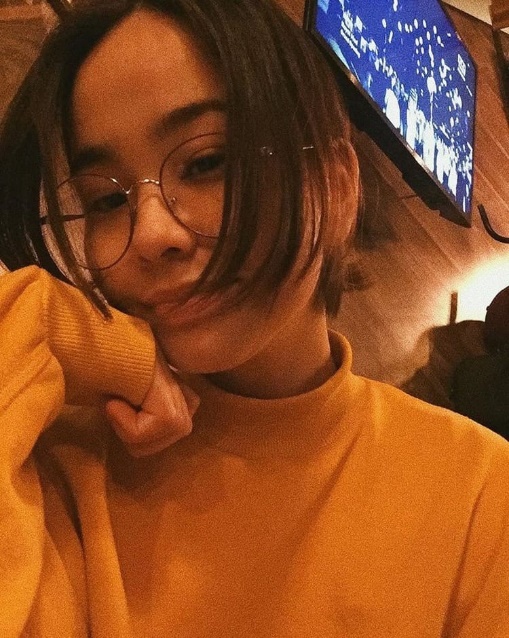 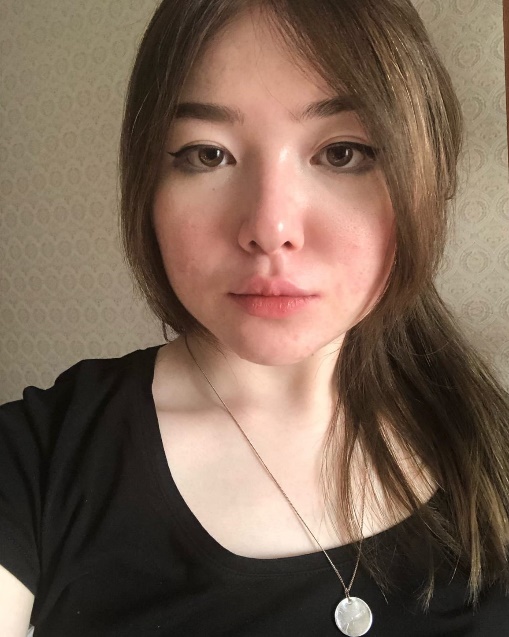 Sarsembaeva Daiana – translator, co-editor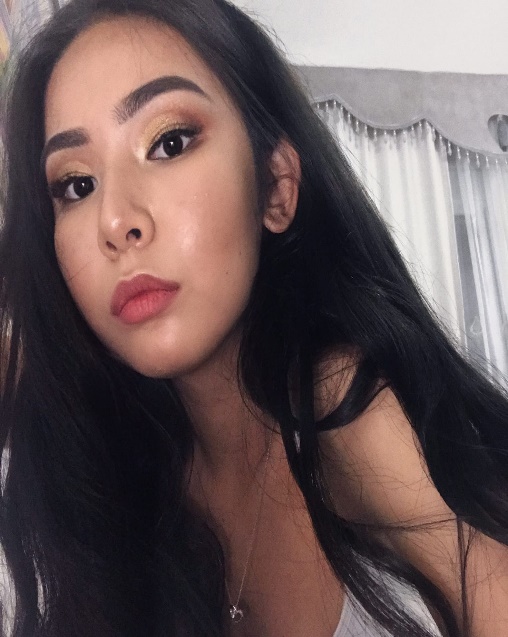 Abi Ayaulym – translator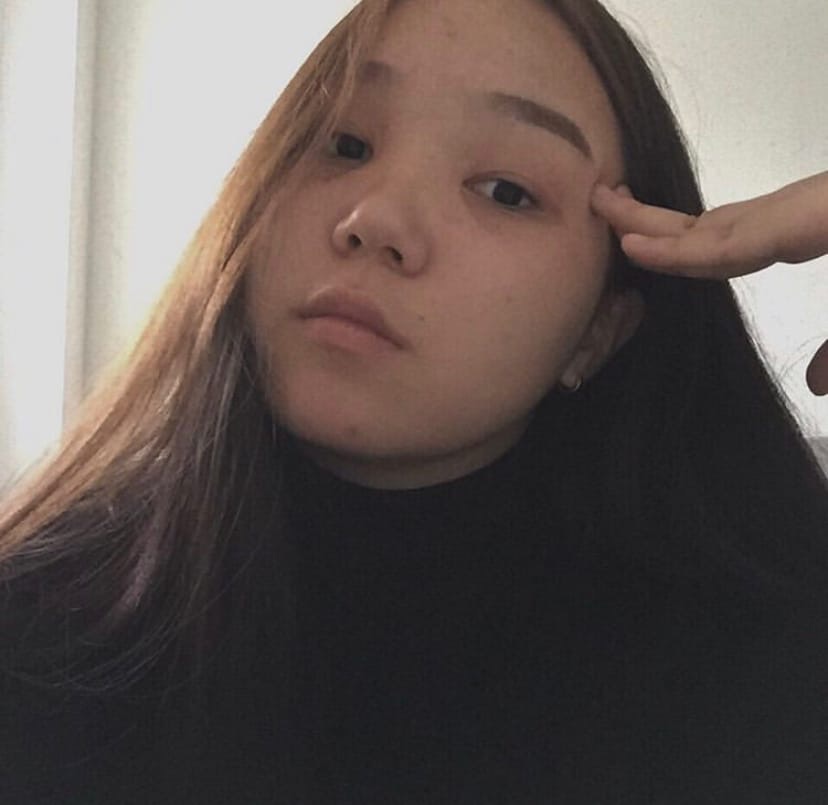 Ensebaeva Dariga – translatorИсточники: https://begin-expo.com/events/vyistavka-mezhdunarodnoe-obrazovanie-v-astane/http://dipstart.ru/10-sovetov-ekzamen.htmlhttps://ihkaraganda.kz/ielts/day-of-testhttp://enclub.ru/news/otkrytie-novogo-uchebnogo-centra-2016/https://www.studyusa.com/en/a/58/understanding-the-american-education-systemhttps://cutt.ly/uynZyGu12.00–12.30“Higher Education in the Czech Republic”Damir Dauletbaev; Prague Foundation Programme12.30–13.00“Great to be. Peter the Great St. Petersburg Polytechnic University”Nikolai Snegirev, Deputy Director of the Center for Career Guidance and Pre-University Training, Peter the Great St. Petersburg Polytechnic University13.00–13.30“How to Become a KIMEP Student. Admission Requirements, Exchange Programs and Scholarships Opportunities at KIMEP”Natalya Miltseva, Director of Student Recruitment and Admissions; KIMEP University14.00-14.30"The educational programs of the University KAZGUU named after M.S. Narikbaeyev”The representative of KAZGUU University14.30-15.00“My future is in my hands. Family is my support and reliance”Yelena Polshina, the marriage counselor; Euroschool15.00–15.30“Choose France!”Talgat Tulegenov, the coordinator of Campus France Nour-Soultan Bureau16.00-16.30“Secrets of getting full scholarship for undergraduate programs in the universities of USA”The representative of EducationUSA; American Councils for International EducationSource: US News and World ReportSource: Forbes Business Journal#1: Princeton University#2: Harvard University#3: University of Chicago#4: Yale University#5: Columbia University#1: Harvard University#2: Stanford University#3: Yale University#4: Princeton University#5: Massachusetts Institute of TechnologySource: NicheSource: Reuters#1: Stanford University#2: Massachusetts Institute of Technology#3: Harvard University#4: Yale University#5: Rice University#1: Stanford University#2: Massachusetts Institute of Technology#3: Harvard University#4: University of Pennsylvania#5: University of Washington